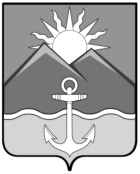 ГЛАВАХАСАНСКОГО МУНИЦИПАЛЬНОГО РАЙОНАПОСТАНОВЛЕНИЕпгт Славянкаот 07.02.2022 г.								№ _05_-пг_О предоставлении Солнышкиной А.Р. разрешения на отклонение от предельных параметров разрешенного строительства, реконструкции объектов капитального строительства на территории Зарубинского городского поселения Хасанского муниципального районаВ соответствии со статьей 40 Градостроительного кодекса Российской Федерации, статьей 15 Федерального закона от 06.10.2003 г. № 131-ФЗ «Об общих принципах организации местного самоуправления в Российской Федерации», статьей 28 Федерального закона от 13.07.2015 г. № 212-ФЗ «О свободном порте Владивосток», Положением о публичных слушаниях и общественных обсуждениях в Хасанском муниципальном районе Приморского края, утвержденным решением Думы Хасанского муниципального района от 19.09.2020 г. № 197, учитывая рекомендации, изложенные в заключении по результатам общественных обсуждений от 30.12.2021 г. комиссии по подготовке проекта правил землепользования и застройки на территории Хасанского муниципального района, постановляЮ:1. Предоставить Солнышкиной Анне Ростиславовне разрешение на отклонение от предельных параметров разрешенного строительства, реконструкции объектов капитального строительства «Жилой дом» на земельном участке с кадастровым номером 25:20:360101:1334, площадью                896 кв.м, расположенном по адресу: ул.Солнечная, д.14-а, с.Андреевка, Хасанский район, Приморский край, в части уменьшения минимального отступа от границ земельного участка, за пределами которого запрещено строительство зданий, строений, сооружений с восточной стороны участка до 0,48 м.2. Опубликовать настоящее постановление в Бюллетене муниципальных правовых актов Хасанского муниципального района и на официальном сайте в информационно-телекоммуникационной сети «Интернет» администрации Хасанского муниципального района.3. Настоящее постановление вступает в силу со дня его официального опубликования.4. Контроль за выполнением настоящего постановления возложить на заместителя главы администрации Хасанского муниципального района Абжалимова Р.Х.Глава Хасанскогомуниципального района							И.В. Степанов